Monday English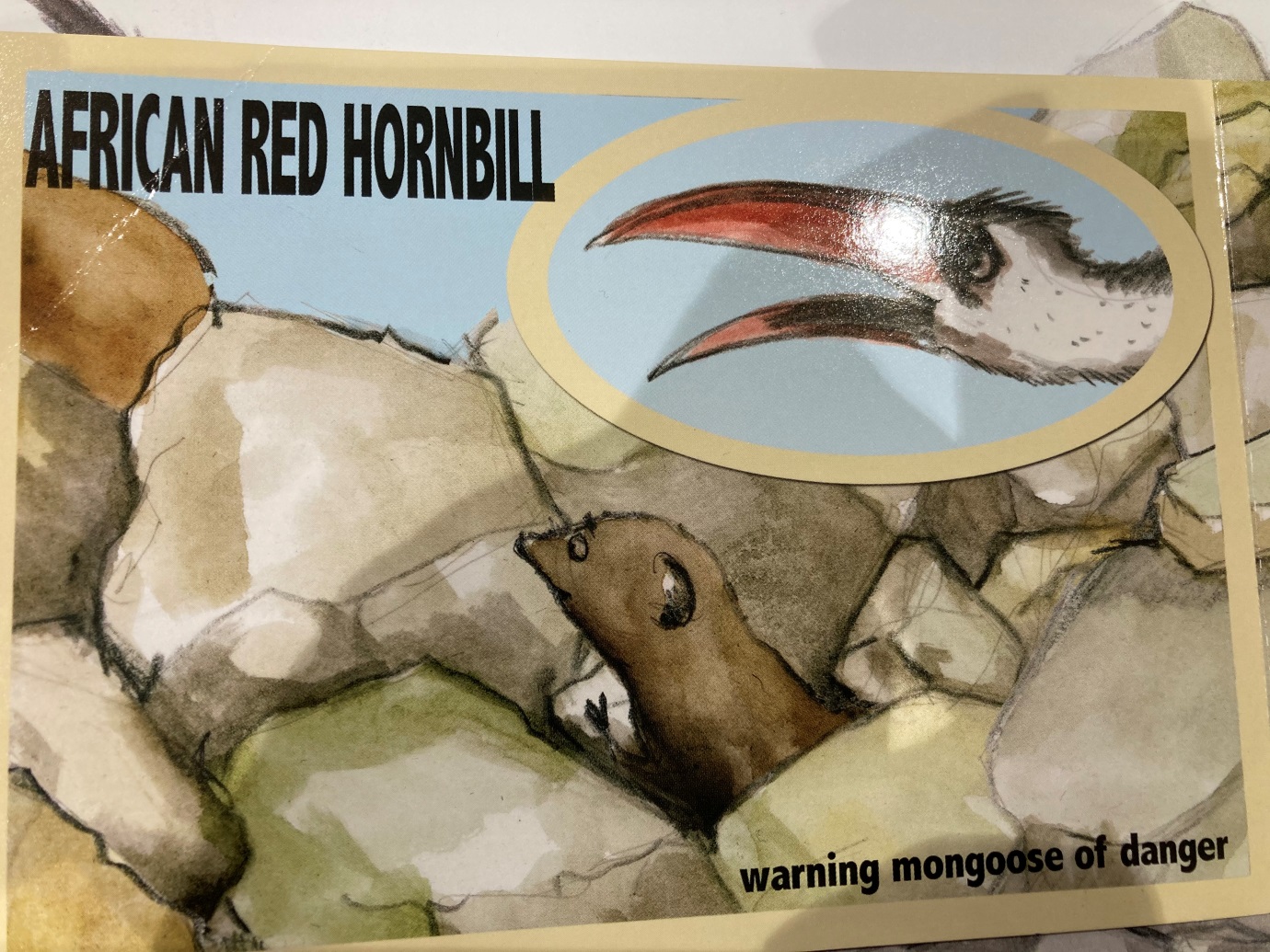 